　　　生産現場では日々課題が発生します。しかし、生産計画の立て方や生産性向上のための改善策を知ることによって事前に問題発生の芽を取り除くことが可能になります。今回は、基本的な知識の習得のほか、演習を通じて効果的な改善方法を勉強します。★カリキュラム概要　＜全２日間　：　計６時間＞★日程と場所について◆日　程／第1回目 2021年9月 27日（月） 午後2時00分 ～ 午後5時00分（３時間）　　　　　　　第2回目 2021年10月 4日（月） 午後2時00分　～ 午後5時00分（３時間）◆場　所／諏訪商工会館　５Ｆ　大会議室（長野県諏訪市小和田南１４－７）◆定　員／１５名（先着順）　◆講　師／久保田　進　氏　（諏訪圏ものづくり推進機構専門アドバイザー）諏訪圏ものづくり推進機構　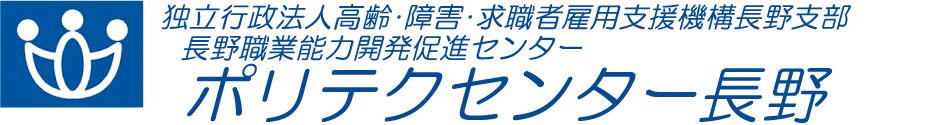 企業体質部会お申し込みについて◆申込先／ＮＰＯ諏訪圏ものづくり推進機構　企業体質部会　望月◆申込方法／下記申込書に記載事項をご記入のうえ、eメールに添付してお申し込みください。◆申込締切日／2021年8月20日（金）　　　※但し申込者多数の場合は早めに締切ることがあります。　◆受　講　料（テキスト代含む）／1名あたり　会員1,000円　　会員外　2,000円　（ともに税込）　　※第１回目（９月２７日）の受付時に現金でお支払いをお願いします。異業種交流会会員は３名様まで無料です。◆新型コロナウイルス感染症防止の対応について申込先　：メールアドレス：kaizen@suwamo.jp　※非正規雇用とは、パート・アルバイト・契約社員などが該当しますが、様々な呼称があるため、貴社の判断で差し支えありません。注）必ずお読みください。●申込書に記載された情報は「生産性向上支援訓練」の目的以外には使用しません。●この研修は１０時間未満ですので、「人材開発支援助成金」の対象にはなりません。生産性向上支援訓練（生産現場の問題解決）申込書生産性向上支援訓練（生産現場の問題解決）申込書生産性向上支援訓練（生産現場の問題解決）申込書生産性向上支援訓練（生産現場の問題解決）申込書生産性向上支援訓練（生産現場の問題解決）申込書企業名企業名企業名申込担当者所属：氏名：企業規模　：A/1～29人、B/30～99人、C/100～299人、D/300～499人、E/500～999人、F/1000人～企業規模　：A/1～29人、B/30～99人、C/100～299人、D/300～499人、E/500～999人、F/1000人～企業規模　：A/1～29人、B/30～99人、C/100～299人、D/300～499人、E/500～999人、F/1000人～企業規模　：A/1～29人、B/30～99人、C/100～299人、D/300～499人、E/500～999人、F/1000人～企業規模　：A/1～29人、B/30～99人、C/100～299人、D/300～499人、E/500～999人、F/1000人～業種　：01：建設業、02：製造業、03：運輸業、04：卸売・小売業、05：サービス業、06：その他業種　：01：建設業、02：製造業、03：運輸業、04：卸売・小売業、05：サービス業、06：その他業種　：01：建設業、02：製造業、03：運輸業、04：卸売・小売業、05：サービス業、06：その他業種　：01：建設業、02：製造業、03：運輸業、04：卸売・小売業、05：サービス業、06：その他業種　：01：建設業、02：製造業、03：運輸業、04：卸売・小売業、05：サービス業、06：その他所在地🏣　長野県　　　　　　　　　　　　　　　　　　　　　　　　　　🏣　長野県　　　　　　　　　　　　　　　　　　　　　　　　　　🏣　長野県　　　　　　　　　　　　　　　　　　　　　　　　　　電話 （     ）      ―    FAX  （     ）　　 　 ―e-mail ：                      受講者フリガナ　　　　　　　　　　　　　　（　　　歳）氏名　　　　　　　　　　　　　　　　男 ・ 女フリガナ　　　　　　　　　　　　　　（　　　歳）氏名　　　　　　　　　　　　　　　　男 ・ 女部課名　：入社年　：　　　　　年　　月　　日　（　　　年目）就業状況：（正社員 ・ 非正規雇用 ・ その他）受講者フリガナ　　　　　　　　　　　　　　（　　　歳）氏名　　　　　　　　　　　　　　　　男 ・ 女フリガナ　　　　　　　　　　　　　　（　　　歳）氏名　　　　　　　　　　　　　　　　男 ・ 女部課名　：入社年　：　　　　　年　　月　　日　（　　　年目）就業状況：（正社員 ・ 非正規雇用 ・ その他）受講者フリガナ　　　　　　　　　　　　　　（　　　歳）氏名　　　　　　　　　　　　　　　　男 ・ 女フリガナ　　　　　　　　　　　　　　（　　　歳）氏名　　　　　　　　　　　　　　　　男 ・ 女部課名　：入社年　：　　　　　年　　月　　日　（　　　年目）就業状況：（正社員 ・ 非正規雇用 ・ その他）受講者フリガナ　　　　　　　　　　　　　　（　　　歳）氏名　　　　　　　　　　　　　　　　男 ・ 女フリガナ　　　　　　　　　　　　　　（　　　歳）氏名　　　　　　　　　　　　　　　　男 ・ 女部課名　：入社年　：　　　　　年　　月　　日　（　　　年目）就業状況：（正社員 ・ 非正規雇用 ・ その他）